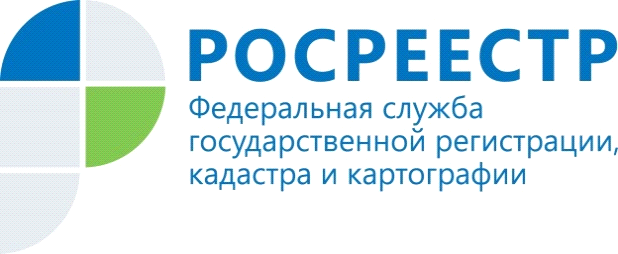 Обратиться за получением услуг Росреестра можно в многофункциональные центры «Мои документы»Многофункциональные центры (МФЦ) наделены полномочиями предоставления основных государственных услуг Росреестра. В офисе МФЦ можно подать (получить) документы на осуществление государственного кадастрового учета недвижимого имущества; на государственную регистрацию прав на недвижимое имущество и сделок с ним, а также предоставление сведений из Единого государственного реестра недвижимости (ЕГРН). МФЦ - это удобный и комфортный центр, где комплексно предоставляются различные государственные и муниципальные услуги. Для удобства граждан Управление Росреестра ведет постоянную работу по организации взаимодействия с МФЦ с целью предоставления государственных услуг по принципу «одного окна». Узнать адрес и время работы ближайшего офиса можно на официальном сайте МФЦ в Красноярском крае: http://24mfc.ru или по номеру «горячей линии» 8-800-200-3912. Офисы приема осуществляю свою работу 6 дней в неделю (в определенные дни до 20.00), что существенно упрощает процедуру получения государственных услуг.Отметим, что Управление Росреестра не осуществляет прием документов на государственную регистрацию, данные полномочия переданы многофункциональным центрам «Мои документы».Пресс-службаУправления Росреестра по Красноярскому краю: тел.: (391) 2-226-767, (391)2-226-756е-mail: pressa@r24.rosreestr.ruсайт: https://www.rosreestr.ru Страница «ВКонтакте» http://vk.com/to24.rosreestr